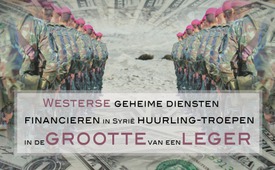 Westerse geheime diensten financieren in Syrië huurling-troepen in de grootte van een leger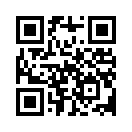 Wie vecht er in Syrië eigenlijk tegen wie? Het spectrum van de berichtgeving in de openbare media gaat van het verwijt dat Assad tegen zijn eigen volk strijdt, van de 'gematigde' rebellen van de oppositie tegen Assad, en de 'onvermijdelijke'  inzet van NAVO-eenheden in Syrische, om IS te bestrijden.Westerse geheime diensten financieren in Syrië huurlingentroepen in de sterkte van een leger
Wie vecht er in Syrië eigenlijk tegen wie? Het spectrum van de berichtgeving in de openbare media gaat van het verwijt dat Assad tegen zijn eigen volk strijdt, van de 'gematigde' rebellen van de oppositie tegen Assad, en de 'onvermijdelijke'  inzet van NAVO-eenheden in Syrische, om IS te bestrijden. Het online-nieuwsmagazine DWN (Duits economisch nieuws) heeft zich de moeite genomen om een lijst op te maken  uit grotendeels westerse nieuwsbronnen van huurlingentroepen die in Syrië opereren. Daarbij is duidelijk geworden dat de afzonderlijke huurlingtroepen overwegend worden geleid door hooggeplaatste ex-militairen van het Syrische leger en meestal worden gefinancierd door Westerse regeringen:

Huurlingentroep  Sterkte  Ondersteuner  Aanvoerder  Bron
Al-Rahman Legion  55.000  Saoedi-Arabië  Essam al Buwaydhani  Stanford University/ Guardian
Southern Front  38.000  USA  Generaal Bashar al-Zoubi  Heinrich-Böll-Stiftung/BBC
Ahrar al Sham  15.000  USA  Abu Yahya al-Hamawi  The International Reporter/Al Masdar News/Medium.com
Al Nusra  12.000  Amerika, Groot-Brittannië  Abu Mohammad al-Julani  BBC
Levante Front  7.000  Westen en Saoedi-Arabië  Abdelaziz Salamah   Reuters/Medium.com
Turkmenische Armee Syrië  5.000  Turkije  Abu Bakr Muhammad Abbas  Turkomania.org/Haberler
The Sham Legion / Faylac al-Sham  4.000  Amerika  Mondher Saras  Russisches Militairportaal South Front / New York Times / Medium.com / Carnegie
Nura al Din al Zinki  3.000  Amerika  Sheik Tawfik Schahabuddin  Guardian/Medium.com
First Coastal Division  3.000  Amerika  Muhammad Haj-Ali  Wall Street Journal/ Al Araby
Northern Division  3.000  Amerika  Fares al-Bayoush  The Daily Mail/Jamestown Foundation/Medium.com
Dschaisch al Nasr   3.000  Amerika  Majoor Mohammad al-Mansour  Middle East Eye/RFS North
6 andere troepen met tekens 1.000 tot 2.000 man, ondersteund door Amerika / Saoedi-Arabië / Turkije

In totaal strijdt dus ongeveer 150.000 man tegen Assad en zijn bondgenoten. Ter vergelijking: de gevechtseenheden van de Duitse militaire strijdkrachten hebben nu een sterkte van 104.000 man. De DWN typeren dit overzicht als een lijst van schande, omdat westerse geheime diensten, respectievelijk regeringen, een oorlog in Syrië financieren met belastinggeld. Hier verschijnt een nieuwe dimensie nl. een door huurlingen geprovoceerde oorlog met verborgen doelen, zoals bv. een aardoliepijplijn door het land.door fh./ms.Bronnen://Dit zou u ook kunnen interesseren:---Kla.TV – Het andere nieuws ... vrij – onafhankelijk – ongecensureerd ...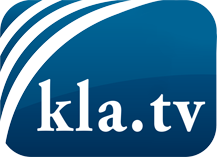 wat de media niet zouden moeten verzwijgen ...zelden gehoord van het volk, voor het volk ...nieuwsupdate elke 3 dagen vanaf 19:45 uur op www.kla.tv/nlHet is de moeite waard om het bij te houden!Gratis abonnement nieuwsbrief 2-wekelijks per E-Mail
verkrijgt u op: www.kla.tv/abo-nlKennisgeving:Tegenstemmen worden helaas steeds weer gecensureerd en onderdrukt. Zolang wij niet volgens de belangen en ideologieën van de kartelmedia journalistiek bedrijven, moeten wij er elk moment op bedacht zijn, dat er voorwendselen zullen worden gezocht om Kla.TV te blokkeren of te benadelen.Verbindt u daarom vandaag nog internetonafhankelijk met het netwerk!
Klickt u hier: www.kla.tv/vernetzung&lang=nlLicence:    Creative Commons-Licentie met naamgeving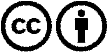 Verspreiding en herbewerking is met naamgeving gewenst! Het materiaal mag echter niet uit de context gehaald gepresenteerd worden.
Met openbaar geld (GEZ, ...) gefinancierde instituties is het gebruik hiervan zonder overleg verboden.Schendingen kunnen strafrechtelijk vervolgd worden.